Purpose To ensure that parent payment practices are consistent, transparent and ensure that all children have access to the standard curriculum. Rationale The Victorian community shares a vision to build an education system that champions excellence and ensures that every child and young person has access to the opportunities to succeed in life, regardless of their background or circumstances. Schools are best placed to make local decisions which ensure that all students can access a broad range of learning opportunities that support their expectations and promote their aspirations as they move through the education system. Parent contribution, in all forms, assists schools to provide an enriched learning and teaching program for every student and is highly valued by school communities.Learning and teaching programs vary across schools based on local needs and circumstances and reflect each school’s priorities, decisions and resources. This, in turn, informs the parent payment charges approved by school councils that may vary from one school to the next. 
What can schools charge for?The Education and Training Reform Act 2006 provides for instruction in the standard curriculum program to be free to all students in government schools. School councils are responsible for developing and approving school-level parent payment charges and can request payments from parents under three categories only- Essential Student Learning Items, Optional Items and Voluntary Financial Contributions.Essential Student Learning Items are those items, activities or services that are essential to support student learning of the standard curriculum. These are items that the school considers essential for all students and which students take possession of. Parents may choose to provide the items themselves or buy the items from the school where practical and appropriate. Optional Items are those items, activities or services that are offered in addition to or support instruction in the standard curriculum program.  These are provided on a user-pays basis so that if parents choose to access them for students, they are required to pay for them. Voluntary Financial Contributions Parents can be invited to make a donation to the school for a general or specific purpose, e.g. school grounds projects, library fund or for new equipment. Only some Voluntary Financial Contributions are tax-deductible.The attached diagram "Understanding Parent Payment Categories” provides examples of items and materials under each category. In implementing this policy, schools must adhere to the following principles:PrinciplesEducational value:  Student learning, aspirations and wellbeing are paramount when schools determine their parent payments practices Access, equity and inclusion: All students have access to the standard curriculum program and participation of all students to the full school program is facilitatedAffordability: Cost to parents is kept to a minimum and is affordable for most families at the schoolEngagement and Support: Early identification and engagement strategies by the school ensure parents are well informed of the payment options and supports available for those experiencing hardshipRespect and Confidentiality: Parents and students experiencing hardship are treated with respect, dignity, sensitivity and without judgement and the identity and personal information of all parents and students are kept confidential in respect to parent paymentsTransparency and Accountability: School parent payment practices are well communicated, clear and transparent and their impact on student programs and families are reviewed by school councilsCost and support to parentsWhen school councils consider the proposed requests for parent payments the cost is kept to a minimum and is affordable to most parents at the school.School principals must ensure that:items students consume or take possession of are accurately costedpayment requests are broadly itemised within the appropriate categoryparents are advised that they have the option of purchasing equivalent Essential Student Learning Items themselves, in consultation with the schoolinformation on payment options is available, accessible and easily understood to all parents so that they know what to expect and what supports they can access parents are provided with early notice of annual payment requests for school fees (i.e. a minimum of six weeks’ notice prior to the end of the previous school year). This enables parents to save and budget accordingly.parents are provided with reasonable notice of any other payment requests that arise during the school year- ensuring parents have a clear understanding of the full financial contribution being soughtthe status and details of any financial arrangements are kept confidential and only shared with relevant school personnelparents experiencing hardship are not pursued for outstanding school fees from one year to the nextuse of debt collectors to obtain outstanding school funds owed to the school from parents is not permitted there will be only one reminder notice to parents for voluntary financial contributions per yearInvoices/statements for unpaid essential or optional items accepted by parents are not generated more than monthly or according to the parent payment arrangement with the school.Support for familiesFamilies may experience financial difficulties and may be unable to meet the full or part payments requested. Principals and school councils exercise sensitivity to the differing financial circumstances of students and their families when considering parent payment fees. There are a range of support options available to support and assist parents. These can be accessed through “Cost support for families.”Consideration to hardship arrangements in respect to payment requests is provided to families experiencing long term hardship or short term crisis on a confidential, case by case basis. All schools have written hardship arrangements that include a proactive approach to providing support for parents experiencing financial difficulty. All parents are provided the name and contact details of a nominated parent payment contact person at the school who they can discuss payment arrangements with.Engaging with parentsIn respect to each school’s development of its parent payments, school councils will engage in effective communication with the school community and have strategies in place to ensure they are aware of and understand the needs and views of parents.Review of policy implementationSchools will monitor the effectiveness and impact of the implementation of this policy at least annually as part of its ongoing improvement and report back to the school community. The full Parent Payment Policy is available from the Department’s School Policy and Advisory Guide.Answers to the most commonly asked questions about school costs for parents see: 
Frequently Asked Questions – For Parents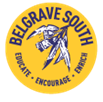 purposeTo ensure school-level parent policies and processes are compliant with the Department’s policy requirements. POLICY GUIDELINES DefinitionSchool council is responsible for developing and approving a school-level parent payment policy that ensures:All students have access to the standard curriculum programIt covers the three payment categories i.e. essential education items, optional extras or voluntary financial contributionsThe school does not withhold access to enrolment or advancement to the next year level as a condition of payment for any of these three categoriesItems that students consume or take possession of are accurately pricedCost is kept to a minimumPayment requests must be clearly itemized within each categoryParents/guardians are given the option of purchasing equivalent essential education items themselves, in consultation with the schoolStudents are not treated differently, denied access to the standard curriculum program, refused instruction or disadvantaged on the basis of payments not being made for education items, services or voluntary financial contributions. For example, if parents/guardians choose for their children to not attend a compulsory excursion/camp an alternative option needs to be provided. The status and details of any payments or non-payments are confidentialParents are provided with early notice of payment requests (e.g. a minimum of six weeks notice prior)Payment may be requested but not required prior to the commencement of the year in which the materials and services are to be usedIt is not acceptable to use coercion or harass parents/guardians to obtain paymentPrincipals must ensure any payment records are kept confidential. The public identification of students or their parents/guardians who have or have not made a payment or financial contribution is unacceptable and must not occur in any circumstanceUnder no circumstances can collectors of any type, including debt collectors, be used by schools to obtain any funds from parents/guardiansParent Payment ChargesThis table describes the three parent payment categories that school councils can request payments from parents. School-level processesPayment requests, letters or CASES21 invoices for student materials and services charges must be accompanied by the following information:•	Details of what parents are being asked to pay for•	The parents are required to provide essential education items for their children, and have the option of purchasing these through the school or through a local supplier, where appropriate. •	The availability of alternative payment options and an invitation to contact the principal if the parent wishes to discuss these. •	The invitation to discuss a payment plan with the principal if a parent is unable to afford the full amount at one time. •	Administrative and financial processes are compliant with Departmental requirements such as CASES21 financial reporting•	Statements for unpaid essential educational items or optional items accepted by parents are generated and distributed on a regular basis, but not more than once a month•	Only the initial invitation for voluntary financial contributions and one reminder notice per year is sent to all parents/guardiansPayment arrangements and methods Parents will be provided with early notification of annual payment requests (a minimum of 6 weeks prior to the end of the previous school year). Reasonable notice will be given for any other payment requests during the school year (i.e. excursions). Parents will be permitted to make payments in installments, and be provided with several methods of making payment including QKR Parent Payment app, EFTPOS and cash.  Parents are able to enter into confidential payment arrangements by contacting the Business Manager on 9754 2505 or belgrave.south.ps@edumail.vic.gov.au. Family support optionsThere are a range of support options available for parents experiencing difficulty in paying for essential items including:Access to State Schools’ Relief committee support via the principal to assist with uniforms, shoes, textbooks, stationary and softwareThe Camps, Sports and Excursions Fund, which is available for eligible families, to cover the costs of school trips, incursions, camps and sporting activities (see below)CAMPS, SPORT AND EXCURSION FUND (CSEF)Schools are required to use the Camps, Sports and Excursions Fund (CSEF) payment for expenses relating to Camps, Sport and/or Excursions for the benefit of the eligible student. Some common examples of school-organised programs for which the CSEF payment may be used include: School camps/tripsSwimming and other school-organised sporting programsOutdoor education programsExcursions/incursionsThe CSEF payment cannot be used towards voluntary school charges, or towards books, stationery, school uniforms, before/after school care, music lessons or other optional itemsParents and guardians who hold a valid means-tested concession card or are a temporary foster parent, may be eligible for CSEF. This allowance is paid to the school to use towards expenses relating to camps, excursions or sporting activities for the benefit of your child/ren.The total CSEF amount per student will be allocated to events as necessary. The Principal will exercise sensitivity to the differing financial circumstances of individual students and their families.Consideration of hardship Belgrave South Primary School understands that families may experience financial difficulties or hardship at times and may be unable to meet full or part payments requested.  Families are invited to contact the Business Manager to make payment arrangements or alternatively can contact the Principal or Assistant Principal for a confidential discussion and information regarding support options. Communication with families The Parent Payment Policy and Implementation will be published on the school website.  It will also be distributed to families each year along with the annual payment request. General enquiries regarding parent charges may be made to the school office on 9754 2505.  Concerns should be directed in the first instance to the Business Manager or Principal. Monitoring and review of the implementation of the policy The Belgrave South Primary School Council (via the Finance Committee) will conduct an annual review of the implementation of the Parent Payment Policy including addressing any concerns raised by the School community.  Any changes to the Policy Implementation will be reported back to the community via the school website, the school newsletter and Flexi Buzz. Review cycle This policy was last updated on June 2020 and is scheduled for review in June 2021.CategoryDescription Essential Education ItemsThese are items which parents/guardians pay the school to provide or, if appropriate may provide themselves. These items are essential to support instruction in the standard curriculum program and include:Materials that the individual student takes possession of, such as text books and student stationarySchool Uniform Digital Device ProgramMaterials for learning and teaching where the student consumes or takes possession of the finished articles (eg photography)Activities associated with, but not part of instruction in the standard curriculum program, such as costs associated with camps and excursions which all students are expected to attend (eg transport and entrance costs). Note: if parents/guardians choose to provide equivalent materials themselves, this should be done in consultation with the school. However, some items (eg food provisions for home economics) can only be provided by the school. Optional ExtrasThese are items provided in addition to the standard curriculum program, and are offered to all students. They are provided on a user-pays basis and if parents/guardians choose to access them for students, they will be required to pay for them. These items include:Extra-curricular programs or activities offered in addition to the standard curriculum program (e.g. instrumental music)School-based performances, productions and eventsMaterials for subjects where the payment sought is the difference between the basic materials/services required for access to the standard curriculum program and higher cost alternatives which may be more desirable (e.g. the use of more expensive materials)Materials and services offered in addition to the standard curriculum program, and not otherwise provided for through the SRP (e.g. student accident insurance, and hire or lease of equipment such as musical instruments)Voluntary Financial ContributionsParents/guardians, or anyone else, can be invited to make a donation to the school for the following purposes:Contributions to a building trust fund or contributions to a library trust fund (these trust funds are approved by the Australian Taxation Office and are tax deductible)Contributions for a specific purpose identified by the school (eg equipment, materials or services) in addition to those funded through the SRP. This may include additional computers or student-related servicesGeneral voluntary financial contributions or donations to the school